Smell is one of the five senses. We learn about the world around us using our five senses. People smell with their noses.We surveyed the class and came up with the words below that describe smell. There are many words associated with smell. We chose a selection of those mentioned and created the poster below.There are thousands of smells all around us. Some people have a good sense of smell and others not so good. It is smell that helps us to know when we feel hungry. Smell also helps us when tasting food. If we lost our sense of smell it would limit our ability to fully experience nature and life around us. We would use our other senses to help us learn if we lost our sense of smell.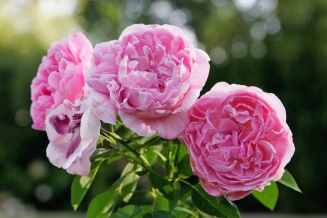 